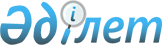 Об утверждении регламента государственной услуги по вопросам выдачи экспертного заключения авторам и авторскому коллективу на учебные издания дошкольного, начального, основного среднего, общего среднего, технического и профессионального высшего образования
					
			Утративший силу
			
			
		
					Приказ Министра образования и науки Республики Казахстан от 23 июня 2014 года № 241. Зарегистрирован в Министерстве юстиции Республики Казахстан 24 июля 2014 года № 9612. Утратил силу приказом Министра образования и науки Республики Казахстан от 9 июня 2015 года № 372      Сноска. Утратил силу приказом Министра образования и науки РК от 09.06.2015 № 372 (вводится в действие по истечении десяти календарных дней после его первого официального опубликования).      В соответствии с пунктом 1 статьи 16 Закона Республики Казахстан от 15 апреля 2013 года «О государственных услугах» ПРИКАЗЫВАЮ:

      1. 

Утвердить прилагаемый регламент государственной услуги «Выдача экспертного заключения авторам и авторскому коллективу на учебные издания дошкольного, начального, основного среднего, общего среднего, технического и профессионального высшего образования».

      2. 

Департаменту дошкольного и среднего образования, информационных технологий (Жонтаева Ж.) обеспечить:

      1) 

в установленном порядке государственную регистрацию настоящего приказа в Министерстве юстиции Республики Казахстан;

      2) 

после государственной регистрации опубликование настоящего приказа в средствах массовой информации;

      3) 

размещение настоящего приказа на официальном интернет-ресурсе Министерства образования и науки Республики Казахстан.

      3. 

Контроль за исполнением настоящего приказа возложить на вице-министра образования и науки Имангалиева Е.

      4. 

Настоящий приказ вводится в действие по истечении десяти календарных дней после его первого официального опубликования.

 

  

Регламент государственной услуги «Выдача экспертного заключения авторам и авторскому коллективу на учебные издания дошкольного, начального, основного среднего, общего среднего, технического и профессионального высшего образования» 

1. Общие положения      1. 

Государственная услуга оказывается Министерством образования и науки Республики Казахстан (далее – услугодатель) на основании стандарта государственной услуги «Выдача экспертного заключения авторам и авторскому коллективу на учебные издания дошкольного, начального, основного среднего, общего среднего, технического и профессионального высшего образования», утвержденного постановлением Правительства Республики Казахстан от 23 мая 2014 года № 538 (далее – Стандарт).

      2. 

Форма оказания государственной услуги: бумажная.

      3. 

Результатом оказываемой государственной услуги является экспертное заключение, выданное авторам и авторскому коллективу на учебные издания дошкольного, начального, основного среднего, общего среднего, технического и профессионального высшего образования.

  

2. Описание порядка действий структурных подразделений (работников) услугодателя в процессе оказания государственной услуги      4. 

Основанием для начала процедуры (действия) по оказанию государственной услуги является предоставление услугополучателем пакет документов, согласно пункту 9 Стандарта (далее – пакет документов).

      5. 

Содержание каждой процедуры (действия), входящей в состав процесса оказания государственной услуги:

      1) 

Канцелярия Министерства принимает и регистрирует пакет документов и направление их в Департамент в течение 1 (одного) календарного дня;

      2) 

Департамент направляет письмом пакет документов в Центр на проведение экспертизы (в течение 4 (четырех) календарных дней);

      3) 

Центр проводит экспертизу учебных изданий дошкольного, начального, основного среднего, общего среднего, технического и профессионального и высшего образования и направляет экспертное заключение в Канцелярию Министерства (в течение 47 (сорока семи) календарных дней);

      4) 

Канцелярия Министерства направляет экспертное заключение в Департамент для подготовки ответа авторам и авторскому коллективу (в течение 1 (одного) календарного дня);

      5) 

Департамент готовит письмо авторам и авторскому коллективу на основании экспертного заключения Центра (в течение 5 (пяти) календарных дней) и направляет на подпись руководству Департамента; 

      6) 

руководство Департамента подписывает письмо о результатах экспертизы услугополучателю (в течение 1 (одного) календарного дня) и направляет в Канцелярию Министерства; 

      7) 

Канцелярия Министерства выдает письмо о результатах экспертизы услугополучателю нарочно либо отправляет по почте в течение 1 (одного) календарного дня.

      1. 

Результаты каждой процедуры (действия) по оказанию государственной услуги: 



      1 – входящий номер Канцелярии Министерства;



      2 – письмо Департамента;



      3 – экспертное заключение Центра;



      4 – входящий номер Канцелярии Министерства на письмо Центра;



      5 – письмо Департамента;



      6 – подписанное письмо руководством Департамента; 



      7 – выдача письма Канцелярией Министерства услугополучателю.

  

3. Описание порядка взаимодействия структурных подразделений (работников) услугодателя в процессе оказания государственной услуги      6. 

В процессе оказания государственной услуги участвуют следующие подразделения услугодателя:

      1) 

Канцелярия Министерства;

      2) 

Департамент;

      3) 

Центр;

      4) 

руководство Департамента.

      7. 

Описание последовательности процедур (действий) между структурными подразделениями (работниками) услугодателями.

      1) 

Канцелярия Министерства принимает и регистрирует пакет документов и направление их в Департамент в течение 1 (одного) календарного дня;

      2) 

Департамент направляет письмом пакет документов в Центр на проведение экспертизы (в течение 4 (четырех) календарных дней);

      3) 

Центр проводит экспертизу учебных изданий дошкольного, начального, основного среднего, общего среднего, технического и профессионального и высшего образования и направляет экспертное заключение в Канцелярию Министерства (в течение 47 (сорока семи) календарных дней);

      4) 

Канцелярия Министерства направляет экспертное заключение в Департамент для подготовки ответа авторам и авторскому коллективу (в течение 1 (одного) календарного дня);

      5) 

Департамент готовит письмо авторам и авторскому коллективу на основании экспертного заключения Центра (в течение 5 (пяти) календарных дней) и направляет на подпись руководству Департамента; 

      6) 

руководство Департамента подписывает письмо услугополучателю о результатах экспертизы (в течение 1 (одного) календарного дня) и направляет в Канцелярию Министерства; 

      7) 

Канцелярия Министерства выдает письмо услугополучателю нарочно либо отправляет по почте в течение 1 (одного) календарного дня.

      8. 

Описание последовательности процедур (действий) между структурными подразделениями приведены в блок-схеме взаимодействия структурных подразделений (работников) услугодателя (работников) согласно приложению 1 Регламента государственной услуги «Выдача экспертного заключения авторам и авторскому коллективу на учебные издания дошкольного, начального, основного среднего, общего среднего, технического и профессионального высшего образования», утвержденного приказом Министра образования и науки Республики Казахстан от 23 июня 2014 года № 241 (далее - Регламент). 

  

4. Описание порядка взаимодействия с центром обслуживания населения и (или) иными услугодателями, а также порядка использования информационных систем в процессе оказания государственной услуги      1. 

Взаимодействия с центром обслуживания населения и (или) иными услугодателями, а также использования информационных систем в процессе оказания государственной услуги данным Стандартом не предусмотрены.

      2. 

Подробное описание последовательности процедур (действий), взаимодействий структурных подразделений (работников) услугодателя в процессе оказания государственной услуги приведены в справочнике бизнес-процессов оказания государственной услуги согласно приложению 2 к настоящему Регламенту. 

 

      Блок-схема взоимодействия структурных пдразделений (работников) услугодателя (работников)





 

 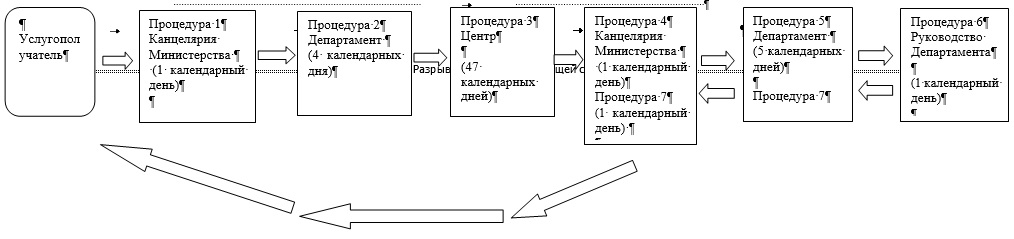  

Справочник бизнес-процессов оказания государственной услуги

      Выдача экспертного заключения авторам и авторскому коллективу на учебные издания дошкольного, начального, основного среднего, общего среднего, технического и профессионального высшего образования»

(наименование государственной услуги)





 

 



 

 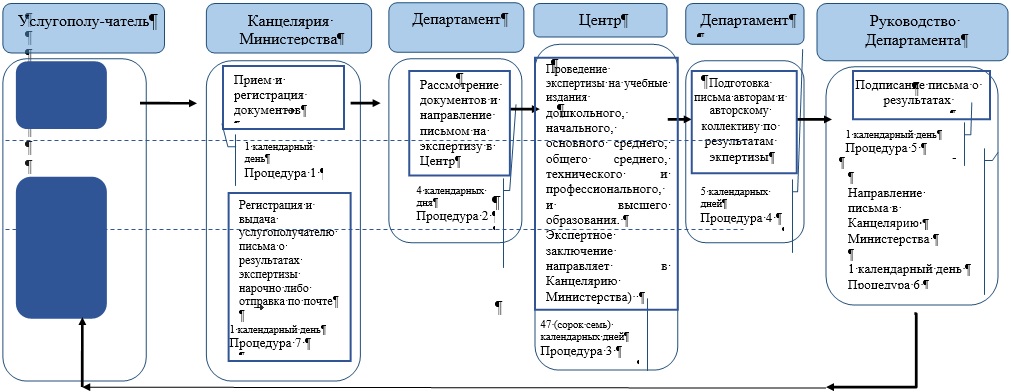 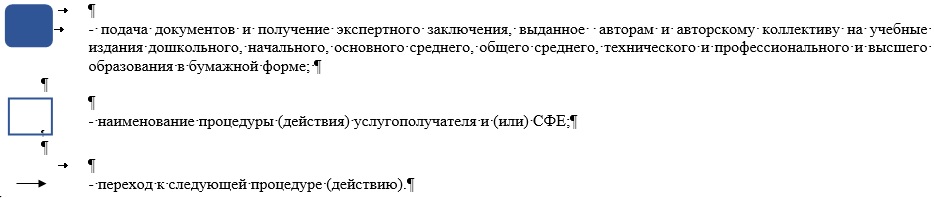 
					© 2012. РГП на ПХВ «Институт законодательства и правовой информации Республики Казахстан» Министерства юстиции Республики Казахстан
				

      МинистрА. Саринжипов

Утвержден

приказом Министра образования

и науки Республики Казахстан

от 23 июня 2014 года № 241

Приложение 1

к регламенту государственной

услуги «Выдача экспертного

заключения авторам и

авторскому коллективу на

учебные издания дошкольного,

начального, основного среднего,

общего среднего, технического

и профессионального и высшего

образования»

Приложение 2

к регламенту

государственной услуги

«Выдача экспертного

заключения авторам и

авторскому коллективу на

учебные издания дошкольного,

начального, основного среднего,

общего среднего, технического

и профессионального и высшего

образования»